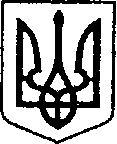 У К Р А Ї Н АЧЕРНІГІВСЬКА ОБЛАСТЬН І Ж И Н С Ь К А    М І С Ь К А    Р А Д АВ И К О Н А В Ч И Й    К О М І Т Е ТР І Ш Е Н Н Я	Від 20 липня 2023 р.                       м. Ніжин			  		 № 304Про надання повноваженьна складання протоколів проадміністративні правопорушення	Відповідно до статей 38, 42, 59, 73  Закону України «Про місцеве самоврядування в Україні», пункту 2 частини 1 статті 255 Кодексу України про адміністративні правопорушення виконавчий комітет вирішив:Уповноважити посадових осіб комунального підприємства «Муніципальна служба правопорядку–ВАРТА» Ніжинської міської ради Чернігівської області складати протоколи про адміністративні правопорушення передбачені статтею 44-3, статтею 152, частиною першою та другою статті 152-1, статтями 154, 155, 156, 159-160, 175-1, 185-1, Кодексу України про адміністративні правопорушення, згідно з додатком.Рішення виконавчого комітету Ніжинської міської ради №24від 02 лютого 2023 року «Про надання повноважень на складання протоколів про адміністративні правопорушення» вважати таким, що втратило чинність.Відділу з питань організації діяльності міської ради та її виконавчого комітету (Доля О.В.) забезпечити оприлюднення цього рішення протягом п’яти робочих днів з дати його прийняття на офіційному сайті Ніжинської міської ради.Контроль за виконання цього рішення покласти на першого заступника міського голови з питань діяльності виконавчих органів влади Вовченка Ф.І.Міський голова 						Олександр КОДОЛАВізують:Начальник КП «Муніципальна служба правопорядку–ВАРТА» Ніжинської міської ради                                                         Вадим ЛАВРІНЕЦЬПерший заступник міського головиз питань діяльності виконавчихорганів влади							Федір ВОВЧЕНКОКеруючий справами виконавчого комітетуНіжинської міської ради					Валерій САЛОГУБНачальник відділу юридично-кадровогозабезпечення апарату	виконавчого комітетуНіжинської міської ради					В’ячеслав ЛЕГА                                                                       ДОДАТОКдо рішеннявиконавчого комітету Ніжинської міської ради№___  від __________ 2023 рокуПерелік посадових осіб комунального підприємства «Муніципальна служба правопорядку –ВАРТА» Ніжинської міської ради Чернігівської області, уповноважених на складання протоколів про адміністративні правопорушенняЛаврінець Вадим Юрійович – начальник Сірик Віталій Віталійович – заступник начальникаОвраменко Марина Віталіївна – бухгалтер Желєзний Сергій Андрійович– інспектор-ревізорПопаденко Валерій Анатолійович – інспектор-ревізорПудов Андрій Ігорович – інспектор-ревізорІващенко Роман Іванович – інспектор-ревізор.Перший заступник міського головиз питань діяльності виконавчихорганів ради							Федір ВОВЧЕНКО